 Information Commissioner’s Office	Consultation:Age Appropriate Design codeStart date:15 April 2019End date: 31 May 2019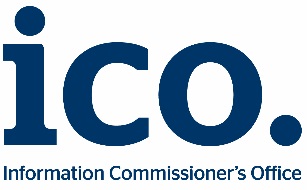 Introduction The Information Commissioner is seeking feedback on her draft code of practice Age appropriate design - a code of practice for online services likely to be accessed by children (the code). The code will provide guidance on the design standards that the Commissioner will expect providers of online ‘Information Society Services’ (ISS), which process personal data and are likely to be accessed by children, to meet. The code is now out for public consultation and will remain open until 31 May 2019. The Information Commissioner welcomes feedback on the specific questions set out below.Please send us your comments by 31 May 2019.Download this document and email to:ageappropriatedesign@ico.org.ukPrint off this document and post to:Age Appropriate Design code consultationPolicy Engagement DepartmentInformation Commissioner’s OfficeWycliffe HouseWater LaneWilmslowCheshire SK9 5AFIf you would like further information on the consultation please telephone 0303 123 1113 and ask to speak to the Policy Engagement Department about the Age Appropriate Design code or email ageappropriatedesign@ico.org.ukPrivacy statementFor this consultation, we will publish all responses except for those where the respondent indicates that they are an individual acting in a private capacity (e.g. a member of the public or a parent). All responses from organisations and individuals responding in a professional capacity (e.g. academics, child development experts, sole traders, child minders, education professionals) will be published. We will remove email addresses and telephone numbers from these responses but apart from this, we will publish them in full. For more information about what we do with personal data, please see our privacy notice.Section 1: Your views Standards of age-appropriate design Please provide your views on the sections of the code covering each of the 16 draft standards 1. Best interests of the child: The best interests of the child should be a primary consideration when you design and develop online services likely to be accessed by a child.2. Age-appropriate application: Consider the age range of your audience and the needs of children of different ages. Apply the standards in this code to all users, unless you have robust age-verification mechanisms to distinguish adults from children.3. Transparency: The privacy information you provide to users, and other published terms, policies and community standards, must be concise, prominent and in clear language suited to the age of the child. Provide additional specific ‘bite-sized’ explanations about how you use personal data at the point that use is activated.4. Detrimental use of data: Do not use children’s personal data in ways that have been shown to be detrimental to their wellbeing, or that go against industry codes of practice, other regulatory provisions or Government advice.5. Policies and community standards: Uphold your own published terms, policies and community standards (including but not limited to privacy policies, age restriction, behaviour rules and content policies).6. Default settings: Settings must be ‘high privacy’ by default (unless you can demonstrate a compelling reason for a different default setting, taking account of the best interests of the child).7. Data minimisation: Collect and retain only the minimum amount of personal data necessary to provide the elements of your service in which a child is actively and knowingly engaged. Give children separate choices over which elements they wish to activate.8. Data sharing: Do not disclose children’s data unless you can demonstrate a compelling reason to do so, taking account of the best interests of the child.9. Geolocation: Switch geolocation options off by default (unless you can demonstrate a compelling reason for geolocation, taking account of the best interests of the child), and provide an obvious sign for children when location tracking is active. Options which make a child’s location visible to others must default back to off at the end of each session.10. Parental controls: If you provide parental controls give the child age appropriate information about this. If your online service allows a parent or carer to monitor their child’s online activity or track their location, provide an obvious sign to the child when they are being monitored.11. Profiling: Switch options based on profiling off by default (unless you can demonstrate a compelling reason for profiling, taking account of the best interests of the child). Only allow profiling if you have appropriate measures in place to protect the child from any harmful effects (in particular, being fed content that is detrimental to their health or wellbeing).12. Nudge techniques: Do not use nudge techniques to lead or encourage children to provide unnecessary personal data, weaken or turn off privacy protections, or extend use.13. Connected toys and devices: If you provide a connected toy or device ensure you include effective tools to enable compliance with this code14. Online tools: Provide prominent and accessible tools to help children exercise their data protection rights and report concerns.15. Data protection impact assessments: Undertake a DPIA specifically to assess and mitigate risks to children who are likely to access your service, taking into account differing ages, capacities and development needs. Ensure that your DPIA builds in compliance with this code.16. Governance and accountability: Ensure you have policies and procedures in place which demonstrate how you comply with data protection obligations, including data protection training for all staff involved in the design and development of online services likely to be accessed by children. Ensure that your policies, procedures and terms of service demonstrate compliance with the provisions of this codeQ3. Have we communicated our expectations for this standard clearly? Q4. Do you have any examples that you think could be used to illustrate the approach we are advocating for this standard? Q5. Do you think this standard gives rise to any unwarranted or unintended consequences?Q6. Do you envisage any feasibility challenges to online services delivering this standard? Q7. Do you think this standard requires a transition period of any longer than 3 months after the code come into force? Q8. Do you know of any online resources that you think could be usefully linked to from this section of the code? Section 2: About youAre you:Thank you for responding to this consultation.We value your input.Q1. Is the ‘About this code’ section of the code clearly communicated?If NO, then please provide your reasons for this view.                                                                                                                    Q2. Is the ‘Services covered by this code’ section of the code clearly communicated?  If NO, then please provide your reasons for this view.                                                                                  1. Best interests of the child If NO, then please provide your reasons for this view.                                                                                  2. Age-appropriate application If NO, then please provide your reasons for this view.                                                                                  3. Transparency If NO, then please provide your reasons for this view.                                                                                  4. Detrimental use of data If NO, then please provide your reasons for this view.                                                                                  5. Policies and community standards  If NO, then please provide your reasons for this view.                                                                                  6. Default settings If NO, then please provide your reasons for this view.                                                                                  7. Data minimisation  If NO, then please provide your reasons for this view.                                                                                  8. Data sharing If NO, then please provide your reasons for this view.                                                                                  9. Geolocation If NO, then please provide your reasons for this view.                                                                                  10. Parental controls If NO, then please provide your reasons for this view.                                                                                  11. ProfilingIf NO, then please provide your reasons for this view.                                                                                  12. Nudge techniques  If NO, then please provide your reasons for this view.                                                                                  13. Connected toys and devices If NO, then please provide your reasons for this view.                                                                                  14. Online tools If NO, then please provide your reasons for this view.                                                                                  15. Data protection impact assessments If NO, then please provide your reasons for this view.                                                                                  16. Governance and accountability If NO, then please provide your reasons for this view.                                                                                  1. Best interests of the child If YES, then please provide details.                                                             2. Age-appropriate application If YES, then please provide details.                                                             3. Transparency If YES, then please provide details.                                                             4. Detrimental use of dataIf YES, then please provide details.                                                             5. Policies and community standards If YES, then please provide details.                                                             6. Default settings: If YES, then please provide details.                                                             7. Data minimisation If YES, then please provide details.                                                             8. Data sharing If YES, then please provide details.                                                             9. Geolocation If YES, then please provide details.                                                             10. Parental controls If YES, then please provide details.                                                             11. Profiling If YES, then please provide details.                                                             12. Nudge techniques  If YES, then please provide details.                                                             13. Connected toys and devices  If YES, then please provide details.                                                             14. Online tools If YES, then please provide details.                                                             15. Data protection impact assessments  If YES, then please provide details.                                                             16. Governance and accountabilityIf YES, then please provide details.                                                             1. Best interests of the child If YES, then please provide your reasons for this view.                                                                                  2. Age-appropriate application If YES, then please provide your reasons for this view.                                                                                  3. Transparency If YES, then please provide your reasons for this view.                                                                                  4. Detrimental use of dataIf YES, then please provide your reasons for this view.                                                                                  5. Policies and community standards If YES, then please provide your reasons for this view.                                                                                  6. Default settings If YES, then please provide your reasons for this view.                                                                                  7. Data minimisation If YES, then please provide your reasons for this view.                                                                                  8. Data sharing If YES, then please provide your reasons for this view.                                                                                  9. Geolocation If YES, then please provide your reasons for this view.                                                                                  10. Parental controls If YES, then please provide your reasons for this view.                                                                                  11. Profiling If YES, then please provide your reasons for this view.                                                                                  12. Nudge techniques  If YES, then please provide your reasons for this view.                                                                                  13. Connected toys and devices  If YES, then please provide your reasons for this view.                                                                                  14. Online tools If YES, then please provide your reasons for this view.                                                                                  15. Data protection impact assessments  If YES, then please provide your reasons for this view.                                                                                  16. Governance and accountability If YES, then please provide your reasons for this view.                                                                                  1. Best interests of the child If YES, then please provide details of what you think the challenges are and how you think they could be overcome. 2. Age-appropriate application If YES, then please provide details of what you think the challenges are and how you think they could be overcome. 3. Transparency If YES, then please provide details of what you think the challenges are and how you think they could be overcome. 4. Detrimental use of data If YES, then please provide details of what you think the challenges are and how you think they could be overcome. 5. Policies and community standards If YES, then please provide details of what you think the challenges are and how you think they could be overcome. 6. Default settings If YES, then please provide details of what you think the challenges are and how you think they could be overcome. 7. Data minimisation If YES, then please provide details of what you think the challenges are and how you think they could be overcome. 8. Data sharing If YES, then please provide details of what you think the challenges are and how you think they could be overcome. 9. Geolocation If YES, then please provide details of what you think the challenges are and how you think they could be overcome. 10. Parental controls If YES, then please provide details of what you think the challenges are and how you think they could be overcome. 11. Profiling If YES, then please provide details of what you think the challenges are and how you think they could be overcome. 12. Nudge techniques  If YES, then please provide details of what you think the challenges are and how you think they could be overcome. 13. Connected toys and devices  If YES, then please provide details of what you think the challenges are and how you think they could be overcome. 14. Online tools If YES, then please provide details of what you think the challenges are and how you think they could be overcome. 15. Data protection impact assessments  If YES, then please provide details of what you think the challenges are and how you think they could be overcome. 16. Governance and accountability If YES, then please provide details of what you think the challenges are and how you think they could be overcome. 1. Best interests of the child If YES, then please provide your reasons for this view, and give an indication of what you think a reasonable transition period would be and why.2. Age-appropriate application If YES, then please provide your reasons for this view, and give an indication of what you think a reasonable transition period would be and why.3. Transparency  If YES, then please provide your reasons for this view, and give an indication of what you think a reasonable transition period would be and why.4. Detrimental use of data If YES, then please provide your reasons for this view, and give an indication of what you think a reasonable transition period would be and why.5. Policies and community standards If YES, then please provide your reasons for this view, and give an indication of what you think a reasonable transition period would be and why.6. Default settings If YES, then please provide your reasons for this view, and give an indication of what you think a reasonable transition period would be and why.7. Data minimisation If YES, then please provide your reasons for this view, and give an indication of what you think a reasonable transition period would be and why.8. Data sharing If YES, then please provide your reasons for this view, and give an indication of what you think a reasonable transition period would be and why.9. Geolocation If YES, then please provide your reasons for this view, and give an indication of what you think a reasonable transition period would be and why.10. Parental controls If YES, then please provide your reasons for this view, and give an indication of what you think a reasonable transition period would be and why.11. Profiling If YES, then please provide your reasons for this view, and give an indication of what you think a reasonable transition period would be and why.12. Nudge techniques  If YES, then please provide your reasons for this view, and give an indication of what you think a reasonable transition period would be and why.13. Connected toys and devices  If YES, then please provide your reasons for this view, and give an indication of what you think a reasonable transition period would be and why.14. Online tools If YES, then please provide your reasons for this view, and give an indication of what you think a reasonable transition period would be and why.15. Data protection impact assessments If YES, then please provide your reasons for this view, and give an indication of what you think a reasonable transition period would be and why.16. Governance and accountability If YES, then please provide your reasons for this view, and give an indication of what you think a reasonable transition period would be and why.1. Best interests of the child If YES, then please provide details (including links).2. Age-appropriate application If YES, then please provide details (including links).3. Transparency If YES, then please provide details (including links).4. Detrimental use of data If YES, then please provide details (including links).5. Policies and community standards  If YES, then please provide details (including links).6. Default settings If YES, then please provide details (including links).7. Data minimisation If YES, then please provide details (including links).8. Data sharing If YES, then please provide details (including links).9. Geolocation If YES, then please provide details (including links).10. Parental controls If YES, then please provide details (including links).11. Profiling If YES, then please provide details (including links).12. Nudge techniques  If YES, then please provide details (including links).13. Connected toys and devices  If YES, then please provide details (including links).14. Online tools If YES, then please provide details (including links).15. Data protection impact assessments If YES, then please provide details (including links).16. Governance and accountabilityIf YES, then please provide details (including links).Q9. Is the ‘Enforcement of this code’ section clearly communicated? If NO, then please provide your reasons for this view.                                                                                                                    Q10. Is the ‘Glossary’ section of the code clearly communicated?  If NO, then please provide your reasons for this view.                                                                                  Q11. Are there any key terms missing from the ‘Glossary’ section? If YES, then please provide your reasons for this view.                                                                                  Q12. Is the ‘Annex A: Age and developmental stages’ section of the code clearly communicated?  If NO, then please provide your reasons for this view.                                                                                  Q13. Is there any information you think needs to be changed in the ‘Annex A: Age and developmental stages’ section of the code? If YES, then please provide your reasons for this view.                                                                                  Q14. Do you know of any online resources that you think could be usefully linked to from the ‘Annex A: Age and developmental stages’ section of the code?  If YES, then please provide details (including links).                                                         Q15. Is the ‘Annex B: Lawful basis for processing’ section of the code clearly communicated? If NO, then please provide your reasons for this view.                                                                                  Q16. Is this ‘Annex C: Data Protection Impact Assessments’ section of the code clearly communicated? If NO, then please provide your reasons for this view.                                                                                  Q17. Do you think any issues raised by the code would benefit from further (post publication) work, research or innovation? If YES, then please provide details (including links).                                                         A body representing the views or interests of children?Please specify:A body representing the views or interests of parents?Please specify: A child development expert?Please specify:An Academic?Please specify:☐An individual acting in another professional capacity?Please specify:☐A provider of an ISS likely to be accessed by children?Please specify:A trade association representing ISS providers? Please specify:An individual acting in a private capacity (e.g. someone providing their views as a member of the public of the public or a parent)?☐An ICO employee? Other?Please specify: 